Муниципальное бюджетное дошкольное образовательное учреждение – детский сад №578Проект «Мы встречаем Новый год» Подготовила: воспитатель                                                                                                            Важенина А.Г. Тема проекта: «Мы встречаем Новый год» Вид проекта: познавательный, творческий. Продолжительность проекта: краткосрочный (16.12.21 – 30.12.21).         Возраст детей: вторая группа раннего возраста (2-3 года)Участники проекта: Воспитатели, дети первой младшей группы №2 и родители. Цель проекта: создание условий, стимулирующих интерес к исследовательской деятельности, развитие познавательного интереса, раскрытие творческого и интеллектуального потенциала дошкольников. Задачи: Познакомить детей с общенародным праздником Новый год и его традициями. Приучать активно участвовать в подготовке и проведении праздника в детском саду и семье. Развивать любознательность, творческие способности, память. Воспитывать дружеские взаимоотношения, прививать любовь к природе родного края, народным традициям. Создание необходимых условий для организации совместной деятельности с родителями. Формирование у детей интереса к народной культуре. Появление интереса у родителей к жизни ДОУ. Организация проекта: создание условий в группе для активной творческой деятельности детей; индивидуальная и подгрупповая работа с детьми; организация бесед и совместной игровой деятельности воспитателя с воспитанниками. Актуальность проблемы: дети дошкольного возраста знакомятся с народными традициями, в том числе и праздниками. Одним из самых любимых праздников дети называют Новый год. Однако, как показывает практика, дети мало знают о зарождении традиции празднования Нового года, о том, что является символами нового года, какие деревья наряжают, какие подарки принято дарить.                         Чтобы помочь детям больше узнать о празднике Новый год, был выбран метод проектов. В игровом проекте дети знакомятся с традициями русского народа праздновать новый год, что способствует их умственному развитию. Слушание музыкальных произведений способствует развитию внимания, музыкального слуха, эмоциональной сферы детей. В процессе чтения художественных произведений мы знакомим детей с творчеством разных авторов, закрепляем знания о жанрах художественных произведений. Предположительный результат: Сформировать представления о праздновании нового года. Реализация проекта:1-й этап – подготовительный Организация предметно-развивающей среды: изготовление дидактических игр, раскраски на новогоднюю тему, украшение группы.  2-й этап – основной Образовательная область «Физическое развитие».  Виды совместной деятельности: Подвижные игры:  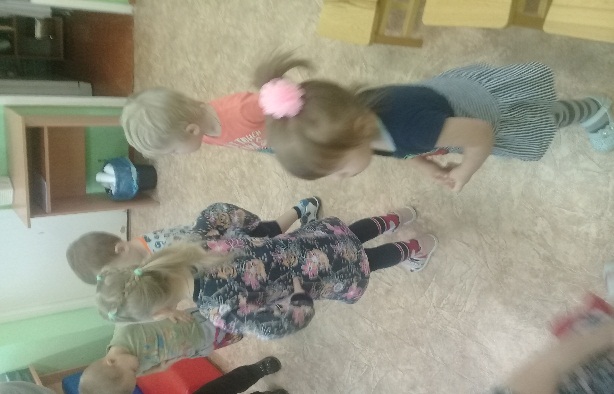 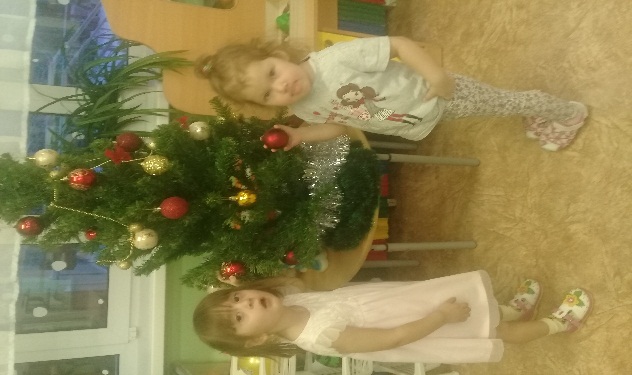 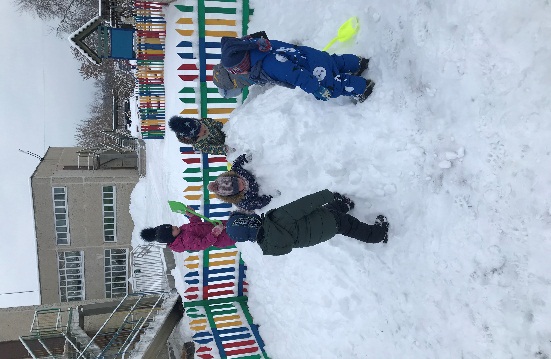 «Кто быстрее добежит до ёлочки»                           «Царь горы»Физкультминутки «Елка», «Ёлочная игрушка», «У маленьких детишек ёлочка большая», «С новым годом», «Лесные гости». Образовательная область «Социально-коммуникативное развитие». Виды совместной деятельности: Беседа «Ёлочку за веточку не тяни, шарики с ёлочки не бери».	Просмотр мультфильма «Маша и медведь. Раз, два, три, ёлочка гори». Игры со строительным материалом. «Новые ворота. Встречаем Деда Мороза».Украшение елки в группе и дома. Образовательная область «Познавательное развитие».  Виды совместной деятельности: НОД «Скоро праздник Новый год», «Ёлочные шары». Прогулки: «Украсим ёлочку», «Берёза и сосна». 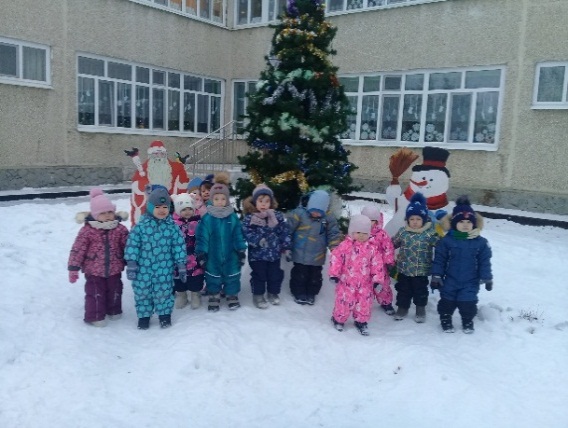                                           «В гости к ёлочке»   Дидактические игры: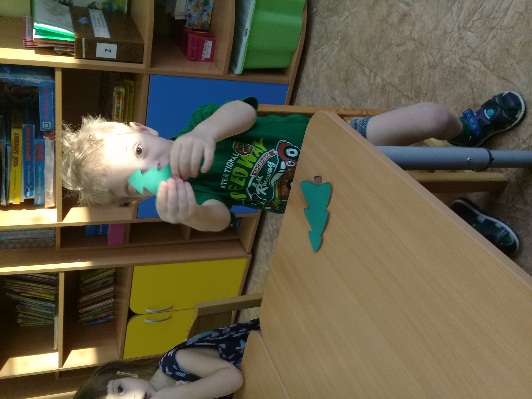 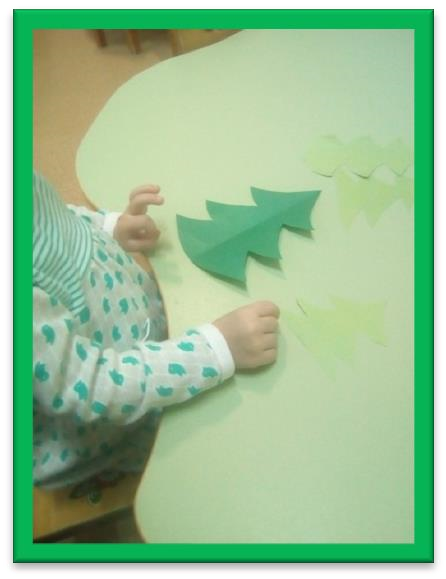 «Найди самую большую и маленькую елку»,  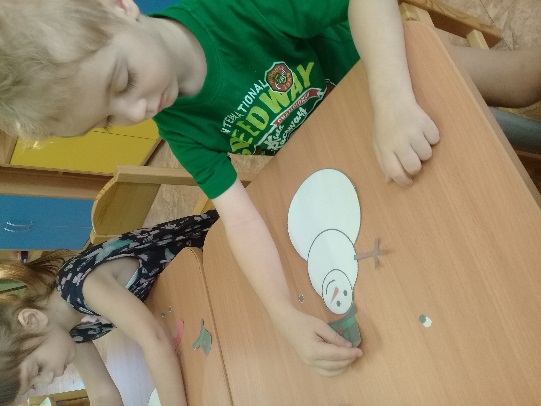 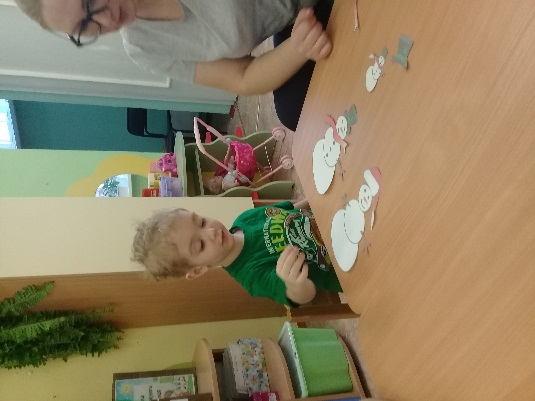 «Найди каждому снеговику шапочку», «Собери снеговика»  «Выкладывание елочки из палочек», «Назови ёлочные игрушки»,  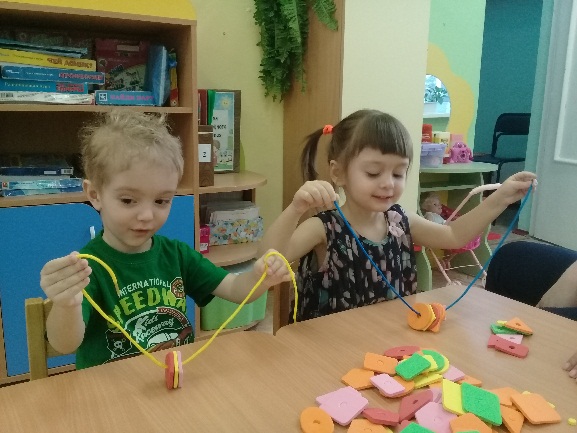 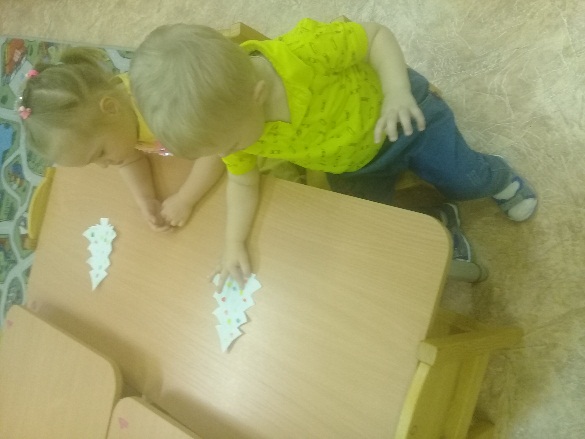                «Бусы на елку»                                     «Наряди ёлочку»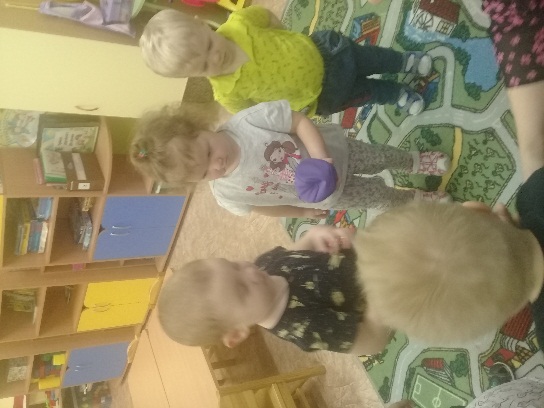                                          «Что слепил Дед Мороз?»Сенсорные игры: «Собери новогодние подарки», «Ниточки для шариков», «Найди пару по форме» Рассматривание иллюстраций. Просмотр мультфильмов:  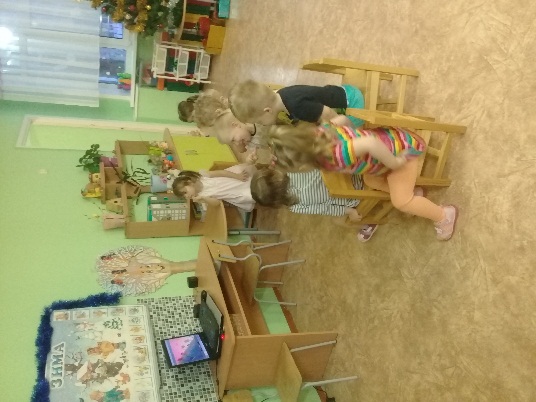 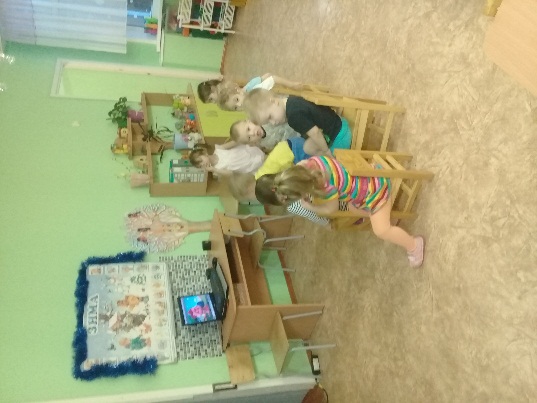 «1,2,3 елочка гори. Маша и медведь», «Снеговик-почтовик». Просмотр презентации «Снег идет» 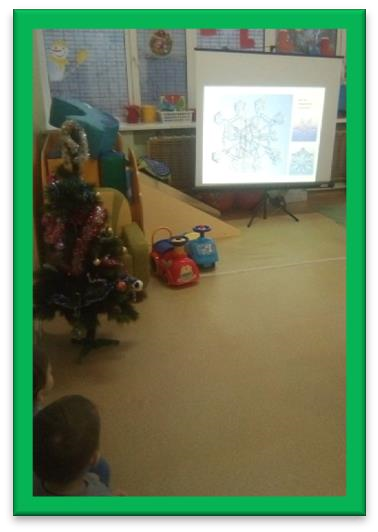 Образовательная область «Речевое развитие».  Виды совместной деятельности: Пальчиковая гимнастика «Наряжаем елку», «Елочка», «Висят на ёлке бусы», «Новогодние игрушки». Рассматривание картин: «Дед Мороз огни зажёг на высокой ёлке», «Дед Мороз». Беседа «Как мы встретили Новый го». Чтение стихотворений К.Чуковский «Елка», Е.Трутневой «С Новым годом!», Никитина «Снежный дом», «Рассказы о приключениях Зелёной ёлочки».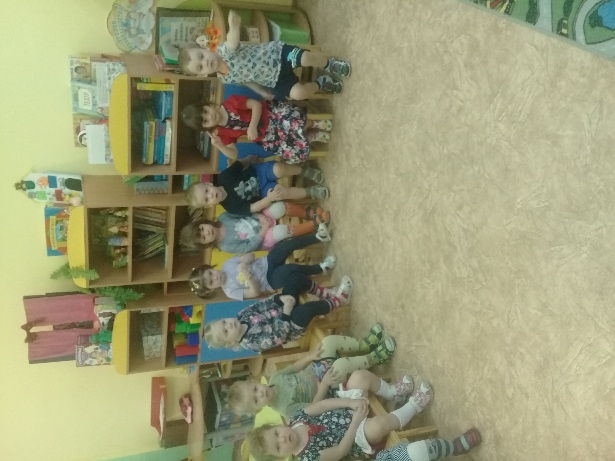 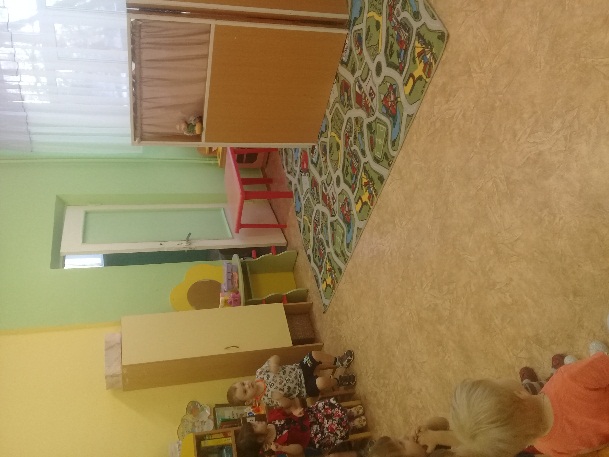 Показ кукольного театра «У елочки в гостя». Образовательная область «Художественно-эстетическое развитие».  Виды совместной деятельности: Лепка «Елочка»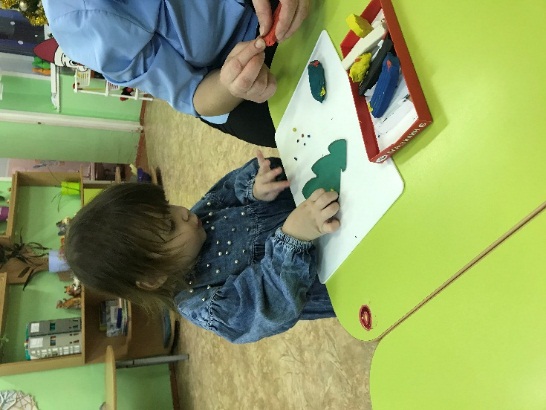 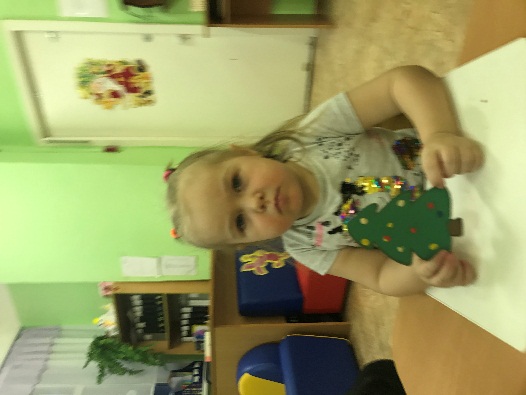 Лепка «Новогодний шарик»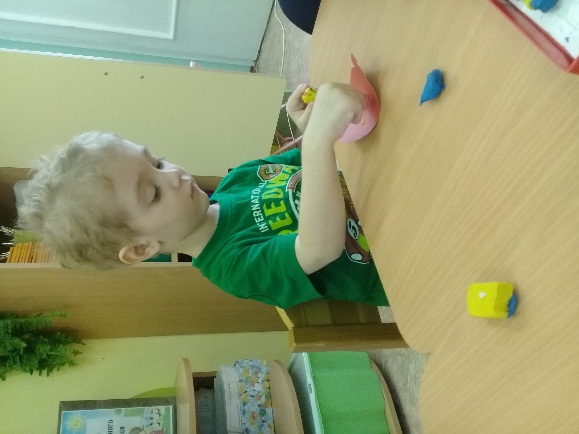 Рисование «Закрасим ёлочку»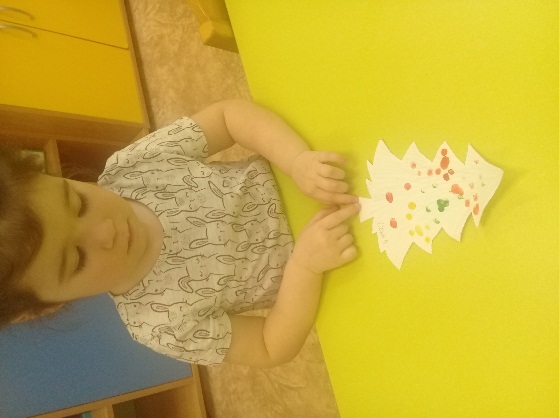 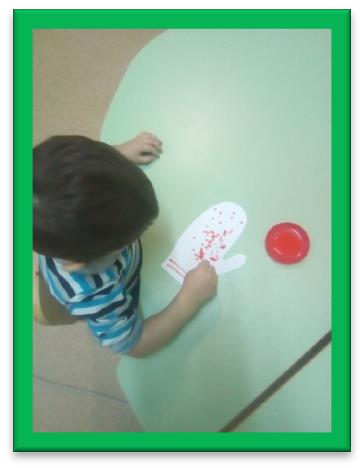 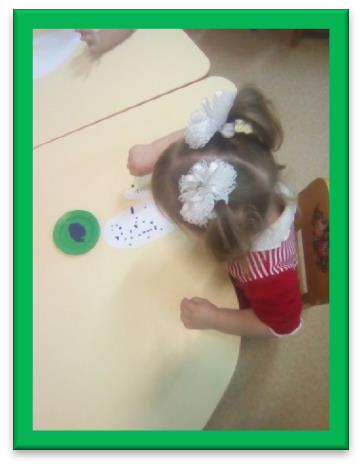 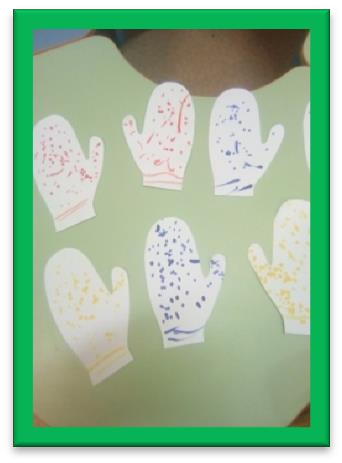 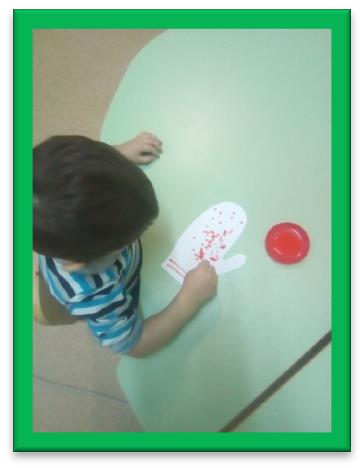 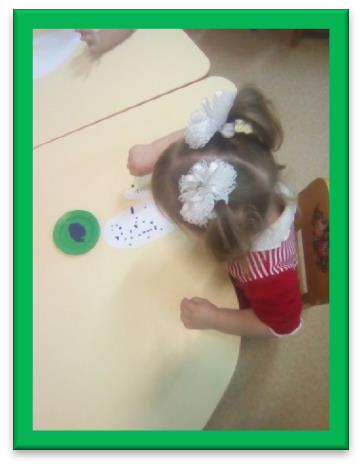 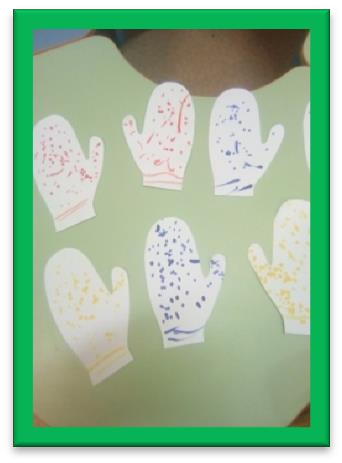 «Варежка для Деда Мороза» 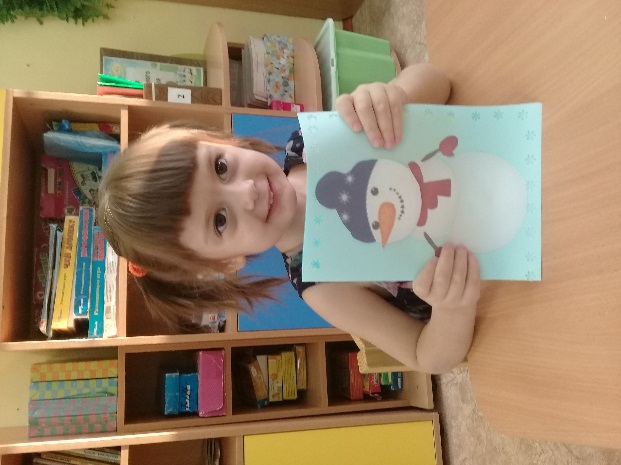 «Снеговик»Коллективная работа «Нарядная ёлочка»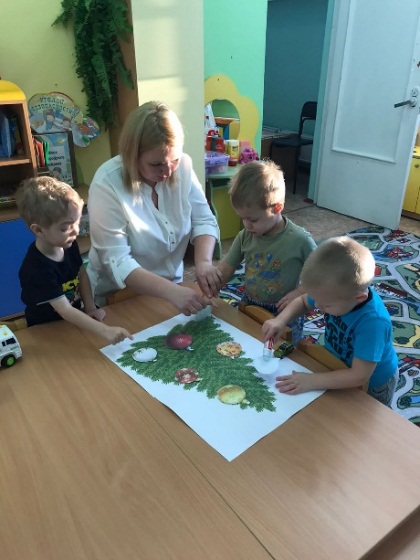 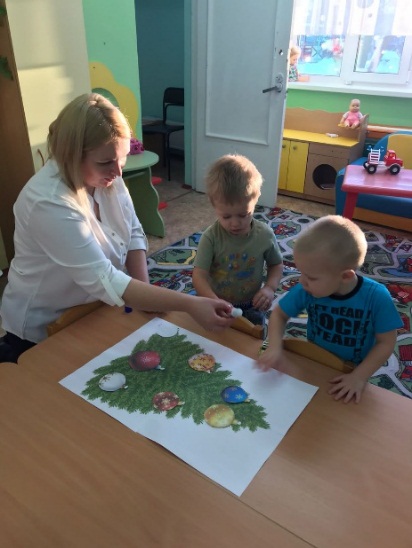 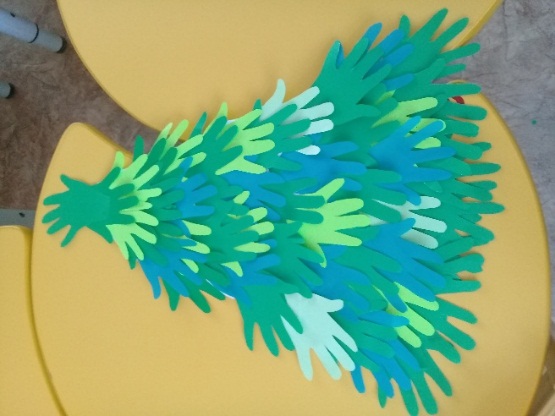 Разучивание песен: «Блестят на ёлке бусы», «Маленькой ёлочке», «Дед Мороз».  3-й этап – заключительный Выставка «Новогодняя выставка». Новогодний утренник. 	 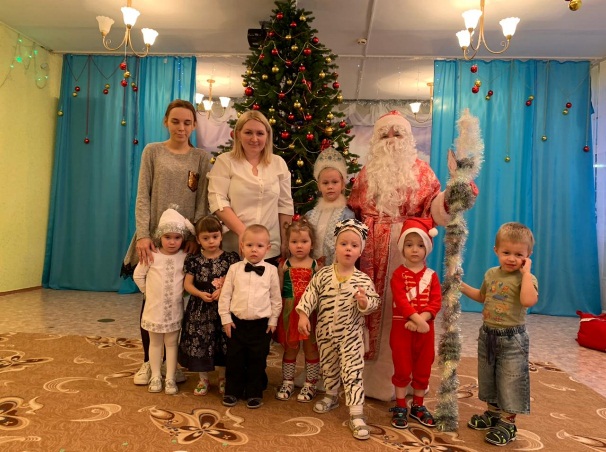 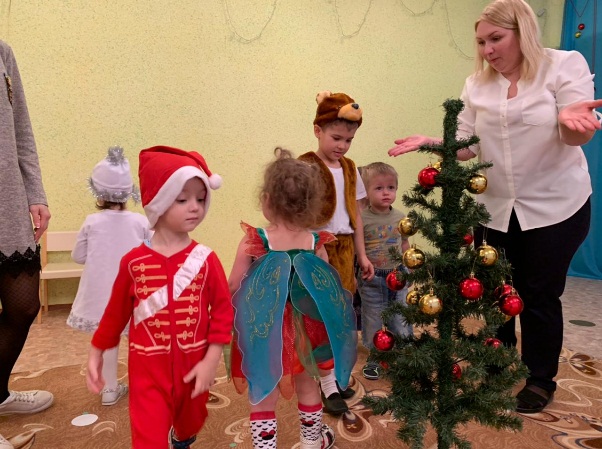 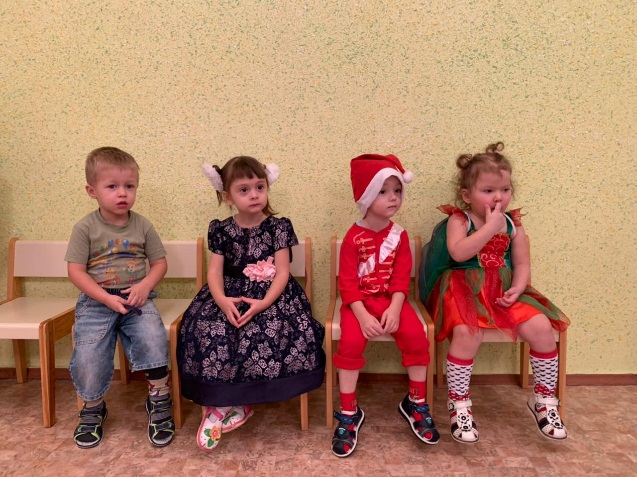 Взаимодействие с родителями Ознакомление родителей с целями и задачами проекта – объявление. Разучивание песен и стихотворений с детьми. Информация в приемной:  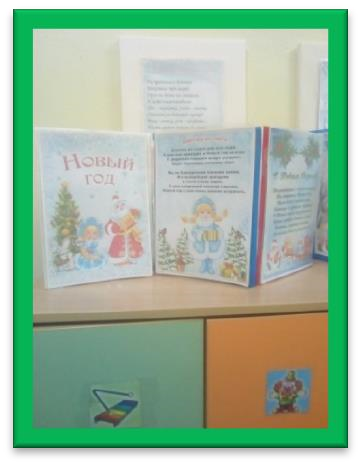 “Что такое Новый год”, “Новый год для детей: как устроить праздник.Выполнение домашнего задания, родителями, вместе с детьми изготовление поделок «Новогодняя выставка»  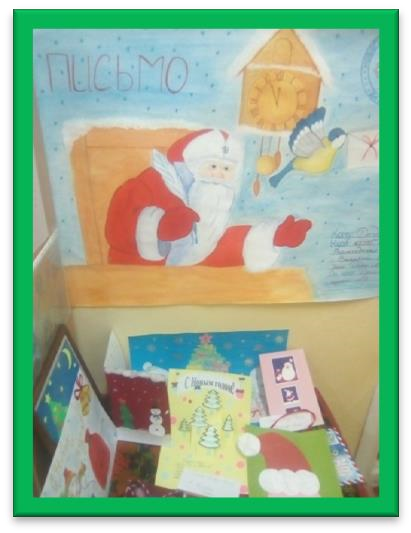 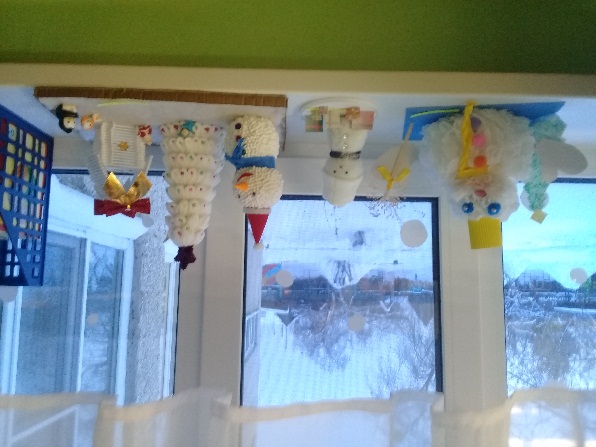 Участие в конкурсе новогодних игрушек «Елочная игрушка». 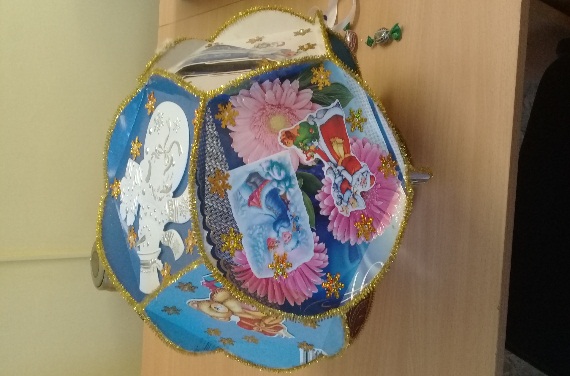 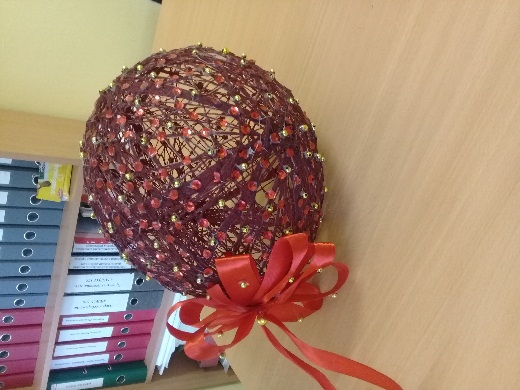 Выводы: В процессе реализации проекта дети будут увлечены различными видами деятельности по теме. Проводимая работа объединит детей, создаст праздничную предновогоднюю атмосферу в коллективе. Полученные знания дети используют в игровой деятельности, делятся полученными знаниями с родителями и друзьями. Дети с удовольствием вспоминают о новогодних праздниках, рассматривают альбомы, коллекции открыток и фотографии, поют новогодние песни, узнают мелодии. Проведенные в процессе реализации проекта мероприятия объединят детей впечатлениями, переживаниями, дети получат много новых знаний, расширится их словарный запас, возрастет познавательный интерес. 